EJERCICIOS  DE TELEDETECCIONEjercicio 1: A partir del Mapa de Usos del Suelo de Cataluña 1997-98, , averigüe si se puede afirmar que la categoría "Bosques y prados" sigue una distribución de altitudes normal a un nivel de significación 0.10, 0.05 y  0.01.Muestrea  las altitudes a las que se sitúa la categoría siguiendo una malla de 1000 mx 1000 m.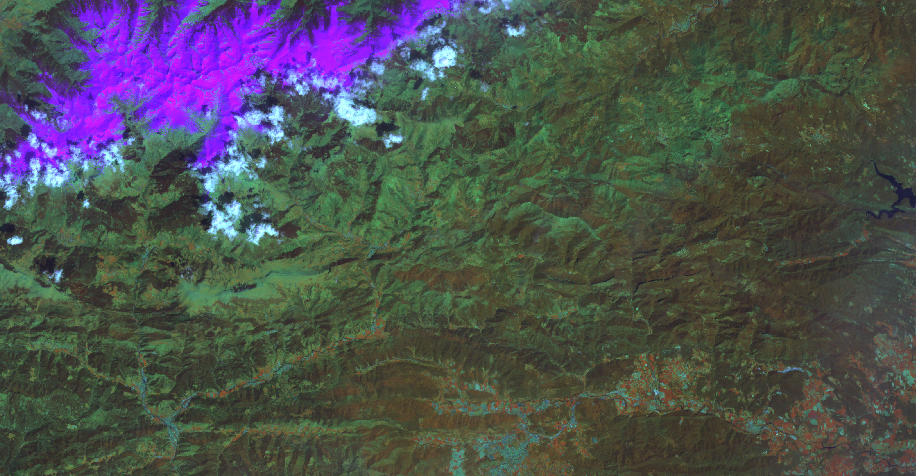 Ejercicio 2: Tradicionalmente se piensa que el uso de imágenes de diferentes fechas sobre una misma zona geográfica aporta información útil para la clasificación . Sin embargo , cabe plantearse hasta qué punto la fenología de los cultivos y de la vegetación , la presencia de nieve y nubes puede aportar más información que las diferencias espectrales . A partir de las imágenes de 26-04-2002 y 13-06-2002 , compare la información de las bandas 3 , 4 , 5 y 6 entre fechas. Comente los resultados .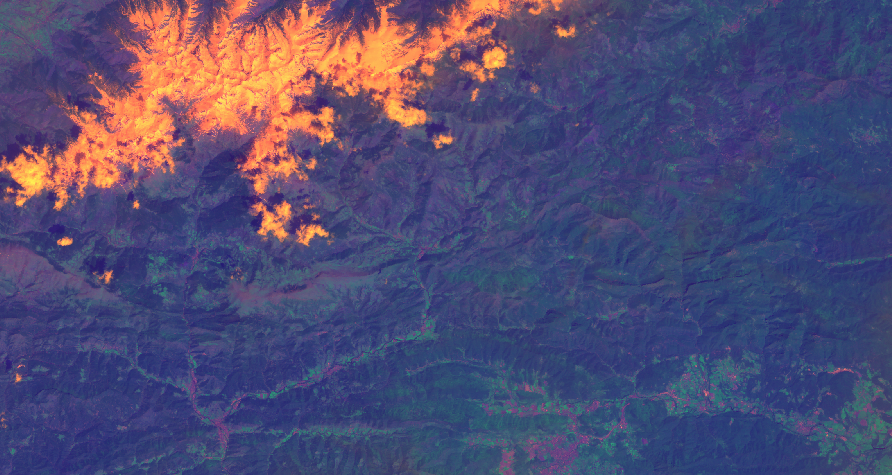 Ejercicio 3: Compruebe , en la misma imagen , si el hecho de multiplicar por un factor 3 un lado mientras dividimos entre 3 las otras cambia sustancialmente la ACP en modo estandarizado y en modo no estandarizado . ( ANALISIS DE COMPONENTES PRINCIPALES )Ejercicio 4: Obtenga de nuevo las bandas originales a partir de las CP ( COMPONENTES PRINCIPALES ) pero obviando las últimas componentes (menos informativas ) . Aprecie alguna mejora?EJERCICIOS DE DISTANCIAS ESTADISTICAS  TELEDETECCIÓN Ejercicio 5: Dado un individuo situado en var1 = 18 , var2 = NODATA , indique , utilizando la distancia euclídiana , de qué población , B o C , esta mas cercanoEjercicio 6: Conteste a la pregunta   del ejercicio 5  , pero utilizando la distancia euclidiana  estandarizada .Ejercicio 7: Dado un individuo situado  a Var 1= 18, Var 2= 30, indique utilizando la distancia euclidiana  de que población , B o C , esta mas cercano .Ejercicio 8: Conteste a la pregunta del ejercicio  7  pero  utilizando la distancia euclidiana estandarizadaEjercicio  9: Indique la mediana bivariante de dos poblaciones tales que dado un individuo  situado a  Var 1= 3, Var 2 = 4 , la decisión de cual  es la población mas cercana, cambie  en utilizar  DISTANCIA EUCLIDIANA VERSUS DISTANCIA DE   EL EJEMPLO      NOTA :Las imágenes  , todas las  bandas  las tengo  yo, puedo enviarle ?  Estos ejercicios para el caso de las imágenes satelitales  , se desarrollan  en programas como  ARCGIS, ENVI, IDRISI, MIRAMON u otro programa que usted crea conveniente .espero  pueda ayudarme,  muchas  gracias